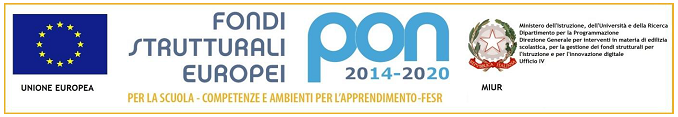 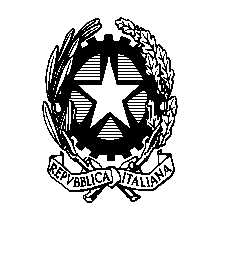 Ministero dell’istruzione, dell’università e della ricercaISTITUTO COMPRENSIVO “UBALDO FERRARI”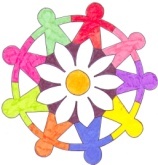 Via U. Ferrari 10 - 26022 CASTELVERDE (CR)Tel. 0372427005E-mail: info@iccastelverde.it – cric803006@istruzione.itAlla cortese attenzione dei Sigg. Genitori degli AlunniIC CastelverdeCORO D’ISTITUTORiprende l’attività del Coro d’Istituto!!!Dal prossimo GIOVEDÌ 10 OTTOBRE 2019, alle ore 16:20, presso la Scuola Secondaria di Primo Grado “Ubaldo Ferrari” di Castelverde, cominceranno le prove che si terranno nei giorni e negli orari del Calendario sotto riportato. Gli incontri dureranno un’ora, dalle ore 16:20 alle ore 17:20. Per l’iscrizione si allega il relativo MODULO, corredato dal CALENDARIO DELLE PROVE. I Moduli d’Iscrizione possono essere compilati on line sul Sito d’Istituto oppure consegnati presso la SEGRETERIA dell’Istituto Comprensivo, o direttamente al M.o Fabio Amadini, quale referente del Coro d’Istituto, entro la data d’inizio delle Prove.Il “giorno del Coro” tornerà ad essere il GIOVEDÌ; in occasione di manifestazioni e serate/momenti musicali si prevederà un ulteriore supplemento di prove, che verrà comunicato in tempi congrui.
In attesa di poter incontrare i Giovani Coristi e di accoglierne anche i nuovi e appassionati, si porgono cordiali saluti.Per l’Istituto Comprensivo,Dott.ssa Susanna Rossi, Dirigente Scolastico m.o Fabio Amadini, referente del Progetto “Coro d’Istituto”CALENDARIO PROVE “CORO D’ISTITUTO”Prove: ore 16:20 – 17:20, presso SCUOLA MEDIA di CASTELVERDE---------------------------------------------------------------------------------------------------MODULO D’ISCRIZIONE_l_ sottoscritt_ __________________________________________, padre/madre dell’alunn_ _____________________________________, frequentante la classe _____ della Scuola Primaria / Secondaria di ____________________________ha preso visionedel CALENDARIO PROVE ed iscrive _l_ propri_ figli_ al CORO D’ISTITUTO.                                                                         FIRMA_____________________________________Ottobre 2019Novembre 2019Dicembre 2019Gennaio 2020Febbraio 2020Marzo 2020Aprile 2020Maggio2020107516131216724211930272623142122